APSTIPRINĀTARēzeknes novada domes  2019.gada 20.jūnija sēdē ( Nr.14, 2.§)Kārtība amatu savienošanas iesniegumu iesniegšanai, izvērtēšanai un atļauju izsniegšanaiIzdota saskaņā ar likuma „Par pašvaldībām” 41 panta pirmās daļas 2.punktu,Ministru kabineta 2017.gada 17.oktobra noteikumiem Nr.630 „Noteikumi par iekšējās kontroles sistēmas pamatprasībām korupcijas un interešu konflikta riska novēršanai publiskas personas institūcijā”8.3.punktuI. Vispārīgie jautājumiKārtība nosaka kārtību, kādā Rēzeknes novada domē (turpmāk  - Dome) un Rēzeknes novada pašvaldības (turpmāk  - Pašvaldība) iestādēs tiek iesniegti un izvērtēti amatu savienošanas iesniegumi, un izsniegtas atļaujas amatu savienošanai (turpmāk – noteikumi). Atļauja ir nepieciešama valsts amatpersonas amata savienošanai ar citu amatu un tās saņemšanas mērķis ir novērst valsts amatpersonas nonākšanu interešu konflikta situācijā, ētiskus normu pārkāpumus, vai citus kaitējumus tiešo pienākumu pildīšanā.Valsts amatpersona šīs Kārtības izpratnē ir Pašvaldības iestādes amatpersona vai darbinieks, kuram valsts amatpersonas statuss tiek noteikts vai ir noteikts saskaņā ar likumu “Par interešu konflikta novēršanu valsts amatpersonu darbībā”.Pirms amatu savienošanas valsts amatpersonai ir pienākums izvērtēt likumā “Par interešu konflikta novēršanu valsts amatpersonu darbībā” vai citos normatīvajos aktos noteiktos ierobežojumus un aizliegumus valsts amatpersonām. Valsts amatpersonai amatu savienošanas gadījumā ir pienākums nepieļaut nonākšanu interešu konflikta situācijā un ētikas normu pārkāpumus savā darbībā.Valsts amatpersonai ir pienākums atteikties no tā amata pienākumu veikšanas vai valsts amatpersonas amata savienošanas, ja ētisku apsvērumu dēļ varētu tikt apšaubīta tās darbības objektivitāte un neitralitāte.Valsts amatpersonai ir pienākums nekavējoties informēt savu tiešo priekšnieku par tiesisko vai faktisko apstākļu maiņu, kas pastāvēja uz amatu savienošanas atļaujas izsniegšanas brīdi, un kas var radīt vai rada šķēršļus turpmākai amatu savienošanai.II. Amatu savienošanas iesnieguma iesniegšanaPersonai, kura, stājoties valsts amatpersonas amatā, vienlaikus ieņem citu amatu un šāda amatu savienošana ir pieļaujama, ir pienākums pirms iecelšanas, ievēlēšanas vai apstiprināšanas amatā rakstveidā iesniegt lūgumu atļaut valsts amatpersonas amatu savienot ar citu amatu.Ja persona, kurai valsts amatpersonas statuss tiek noteikts pēc tam, kad pieņemts lēmums par tās iecelšanu, ievēlēšanu vai apstiprināšanu amatā, vienlaikus ieņem citu amatu un šāda amatu savienošana ir pieļaujama, ir pienākums piecu darba dienu laikā no valsts amatpersonas statusa noteikšanas dienas rakstveidā iesniegt lūgumu atļaut valsts amatpersonas amatu savienot ar citu amatu.Persona, kura ir valsts amatpersonas statusā un kura vēlas savienot valsts amatpersonas amatu ar citu amatu, un šāda amatu savienošana ir pieļaujama, savlaicīgi saņemot Pašvaldības rakstveida atļauju, pirms amatu savienošanas (uzņēmuma līguma noslēgšanas vai pilnvarojuma uzņemšanās vai saimnieciskās darbības veikšanas) uzsākšanas rakstveidā iesniedz lūgumu atļaut savienot valsts amatpersonas amatu ar citu amatu.Amatu savienošanas iesniegumu valsts amatpersona iesniedz:Pašvaldības amatpersonas vai iestāžu vadītāji, kurus ieceļ, ievēl vai apstiprina amatā Dome – Domei;Pašvaldības administrācijas darbinieki - Pašvaldības izpilddirektoram;Pašvaldības iestāžu struktūrvienību vadītāji un darbinieki - Pašvaldības iestāžu vadītājiem.Valsts amatpersona amatu savienošanas iesniegumā norāda:amatu;vietu, kur tiks ieņemts amats, norādot rekvizītus;amata pienākumus, kurus tā pildīs citā amatā;amata pienākumu izpildei atvēlamais laiks (darba laika grafiks);apliecinājumu, ka amata pienākumu savienošana nerada interešu konfliktu, nav pretrunā ar valsts amatpersonai saistošām ētikas normām un nekaitēs valsts amatpersonas tiešo pienākumu pildīšanai.Valsts amatpersona amatu savienošanas iesniegumā norāda arī informāciju par to kā paziņojams valsts amatpersonai lēmums par atļaujas izsniegšanu amatu savienošanai.Pirms amatu savienošanas iesnieguma iesniegšanas darbinieks saņem sava tiešā priekšnieka viedokli amatu savienošanai, kas tiek noformēts ar saskaņojuma uzrakstu uz iesnieguma vai atzīmi ar iebildumiem valsts amatpersonas amatu savienošanai.Ja valsts amatpersona ieņem vairākus valsts amatpersonas amatus, rakstveida atļauja saņemama katram amatam, kura savienošanai ar citu amatu saskaņā ar likumu “Par interešu konflikta novēršanu valsts amatpersonu darbībā” ir nepieciešama atļauja, izņemot likumā “Par interešu konflikta novēršanu valsts amatpersonu darbībā” noteiktajos gadījumos, kad nav nepieciešamas citas atļaujas attiecīgo amatu savstarpējai savienošanai.III. Amatu savienošanas iesnieguma izvērtēšana un atļaujas izsniegšanaAr Domes priekšsēdētāja vai Domes priekšsēdētāja vietnieka, Pašvaldības izpilddirektora vai Pašvaldības iestādes vadītāja rīkojumu vai rezolūcijā noteiktais Pašvaldības darbinieks pēc valsts amatpersonas amatu savienošanas iesnieguma saņemšanas pārbauda vai iesniegums satur noteikumu 9., 10. un 11.punktā norādīto informāciju un ne vēlāk kā 5 (piecu) darba dienu laikā iesniedz Domes priekšsēdētājam vai Domes priekšsēdētāja vietniekam, Pašvaldības izpilddirektoram vai Pašvaldības iestādes vadītājam izvērtēšanai. Ja amatu savienošanas iesniegums ir nepilnīgs un to ir nepieciešams precizēt, par to nekavējoties paziņo attiecīgajai valsts amatpersonai, norādot trūkumus un termiņu trūkumu novēršanai. Iesniegums tiek uzskatīts par iesniegtu, kad tiek novērsti visi trūkumi.Domes priekšsēdētājs vai Domes priekšsēdētāja vietnieks, Pašvaldības izpilddirektors vai Pašvaldības iestādes vadītājs ne vēlāk kā 3 (trīs) nedēļu laikā no amatu savienošanas iesnieguma saņemšanas izvērtē iesniegto informāciju, tās atbilstību normatīvo aktu prasībām un sagatavo vai uzdod sagatavot lēmuma projektu par atļaujas izsniegšanu amatu savienošanai vai atteikumu savienot amatus.Izskatot lūgumu atļaut valsts amatpersonas amatu savienot ar citu amatu, tiek izvērtēts, vai amatu savienošana neradīs interešu konfliktu, nebūs pretrunā ar valsts amatpersonai saistošām ētikas normām un nekaitēs valsts amatpersonas tiešo pienākumu pildīšanai.Pašvaldības speciālisti atbilstoši kompetencei pēc Domes priekšsēdētāja vai Domes priekšsēdētāja vietnieka, Pašvaldības izpilddirektora vai Pašvaldības iestādes vadītāja pieprasījuma sagatavo atzinumu par to vai attiecīgā Pašvaldības darbinieka konkrētā amatu savienošana rada interešu konfliktu vai interešu konflikta risku.Lēmumu par atļaujas izsniegšanu amatu savienošanai vai atteikumu atļaut amatu savienošanu Dome, Pašvaldības izpilddirektors vai Pašvaldības iestādes vadītājs pieņem 1 (viena) mēneša laikā no valsts amatpersonas amatu savienošanas iesnieguma saņemšanas, noformējot Administratīvā procesa likumā noteiktajā kārtībā. Atļauja amatu savienošanai tiek sniegta uz visu amatu savienošanas termiņu, izņemot gadījumus, kad valsts amatpersona amatu savienošanas iesniegumā ir norādījusi konkrētu, īsāku amatu savienošanas atļaujas termiņu, vai uz laiku līdz ir mainījušies tiesiskie vai faktiskie apstākļi, kas bija par pamatu valsts amatpersonai amatu savienošanas atļaujas saņemšanai.Pieņemto lēmumu paziņo valsts amatpersonai valsts amatpersonas amatu savienošanas iesniegumā norādītajā kārtībā.Ja pēc tam, kad stājies spēkā lēmums par atļaujas izsniegšanu amatu savienošanai, ir mainījušies tiesiskie vai faktiskie apstākļi, kas bija par pamatu lēmuma pieņemšanai, Dome, Pašvaldības izpilddirektors vai Pašvaldības iestādes vadītājs var atcelt lēmumu par atļaujas izsniegšanu amatu savienošanai.Ja ar lēmumu atsaka atļaujas izsniegšanu amatu savienošanai vai pieņem lēmumu, ar kuru atceļ lēmumu par atļaujas izsniegšanu amatu savienošanai, attiecīgā valsts amatpersona šos lēmumus ir tiesīga apstrīdēt un pārsūdzēt Administratīvā procesa likumā noteiktajā kārtībā. Lēmuma apstrīdēšana vai pārsūdzēšana neaptur tā darbību.Lēmums par atļaujas izsniegšanu amatu savienošanai tiek reģistrēts saskaņā ar Pašvaldības iestādes lietu nomenklatūru Domes noteiktajā elektroniskajā dokumentu vadības sistēmā. Personai, kas pēc stāšanās valsts amatpersonas amatā vienlaikus ieņem amatu, kura savienošana ar valsts amatpersonas amatu ir aizliegta, 7 (septiņu) dienu laikā ir pienākums rakstveidā:paziņot Pašvaldības izpilddirektoram vai Pašvaldības iestādes vadītājam par to, ka tā ieņem vienu vai vairākus amatus, kuru savienošana ar valsts amatpersonas amatu ir aizliegta;iesniegt iestādei, kurā tā ieņem amatu, kura savienošana ar valsts amatpersonas amatu ir aizliegta, iesniegumu, ar lūgumu to atbrīvot no attiecīgā amata.Ja persona, kura pēc stāšanās valsts amatpersonas amatā vienlaikus veic saimniecisko darbību, pilda uzņēmuma līgumu vai pilnvarojumu, kuru savienošana ar valsts amatpersonas amatu ir aizliegta, tā 3 (triju) mēnešu laikā no amatā stāšanās dienas izbeidz saimniecisko darbību, uzņēmuma līgumu vai uzsaka pilnvarojumu.Ja valsts amatpersonai ir atteikts izsniegt atļauju amatu savienošanai un šī amatpersona jau ieņem savienojamu amatu, kā arī gadījumā, ja atcelts lēmums par atļaujas izsniegšanu amatu savienošanai, valsts amatpersona 1 (viena) mēneša laikā iesniedz lūgumu atbrīvot to no viena vai vairākiem amatiem, lai ievērotu likumā “Par interešu konflikta novēršanu valsts amatpersonu darbībā” noteiktos amatu savienošanas ierobežojumus.Ja valsts amatpersonai ir atteikts izsniegt atļauju amata savienošanai ar saimnieciskās darbības veikšanu, uzņēmuma līguma vai pilnvarojuma izpildi un uzņēmuma līgums jau ir stājies spēkā, šī amatpersona ir uzsākusi pilnvarojuma izpildi vai sākusi veikt saimniecisko darbību, kā arī gadījumā, ja atcelts lēmums par atļaujas izsniegšanu, attiecīgā amatpersona, ja tā turpina pildīt valsts amatpersonas amatu, saistībā ar kuru atteikta amatu savienošana, 3 (triju) mēnešu laikā izbeidz saimniecisko darbību, uzņēmuma līgumu vai uzsaka pilnvarojumu.Domes priekšsēdētājs                                                                                                       M.Švarcs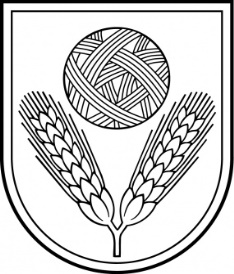 Rēzeknes novada DOMEReģ.Nr.90009112679Atbrīvošanas aleja 95 A, Rēzekne, LV – 4601,Tel. 646 22238; 646 22231, Fax. 646 25935,e–pasts: info@rezeknesnovads.lvInformācija internetā:  http://www.rezeknesnovads.lv